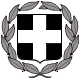 ΕΛΛΗΝΙΚΗ ΔΗΜΟΚΡΑΤΙΑΥΠΟΥΡΓΕΙΟ ΠΑΙΔΕΙΑΣ, ΕΡΕΥΝΑΣΚΑΙ ΘΡΗΣΚΕΥΜΑΤΩΝ                                                                                                                  Ασήμι, 04-4-2019                                                                  ΠΕΡ/ΚΗ Δ/ΝΣΗ Π/ΘΜΙΑΣ & Δ/ΘΜΙΑΣ ΕΚΠ/ΣΗΣ ΚΡΗΤΗΣ                                                  Αρ.Πρωτ: 138Δ/ΝΣΗ Δ/ΘΜΙΑΣ ΕΚΠ/ΣΗΣ Ν. ΗΡΑΚΛΕΙΟΥΓΥΜΝΑΣΙΟ ΑΣΗΜΙΟΥ	                                                                                    Ταχ. Δ/νση:Ασήμι , Τ.Κ. 70016                              Πληροφορίες:Δασκαλάκης ΦραγκίσκοςΤηλ.-Fax:28930-31193                      E-mail:mail@gym-asimiοu.ira.sch.gr		                                                          ΠΡΟΣ:Δ.Δ.Ε. ΗΡΑΚΛΕΙΟΥΘΕΜΑ: Πρόσκληση εκδήλωσης ενδιαφέροντος για τη μετακίνηση μαθητών. Ο Διευθυντής του Γυμνασίου Ασημίου προκηρύσσει την εκδήλωση ενδιαφέροντος από τα Ταξιδιωτικά Γραφεία για την μετακίνηση  μαθητών του σχολείου, στα πλαίσια ημερήσιας εκπαιδευτικής εκδρομής, την Πέμπτη 09 Μαΐου 2019.Διαδρομή: Ασήμι-Αγία Γαλήνη-Αρκάδι-Ρέθυμνο-Φόδελε –Ασήμι Ώρα αναχώρησης: 8:30Ώρα επιστροφής: 19:30Συμμετέχοντες μαθητές και καθηγητές: 37 άτομαΤο λεωφορείο θα πρέπει να διαθέτει όλες τις προβλεπόμενες από τη κείμενη νομοθεσία προδιαγραφές (ελεγμένο από ΚΤΕΟ, έγγραφα καταλληλότητας οχήματος, επαγγελματική άδεια οδήγησης, καλά ελαστικά, κλιματισμό, καθώς και ό,τι άλλο είναι απαραίτητο για την ασφαλή μετακίνηση των μαθητών).Για τις παραπάνω υπηρεσίες ζητείται η τελική συνολική τιμή (με ΦΠΑ). Με την προσφορά θα κατατεθεί απαραίτητα από το ταξιδιωτικό γραφείο  και υπεύθυνη δήλωση ότι διαθέτει το ειδικό σήμα λειτουργίας, το οποίο πρέπει να βρίσκεται σε ισχύ. Επιπλέον, στο φάκελο της προσφοράς πρέπει να υπάρχει απαραίτητα CD με την προσφορά σε ηλεκτρονική μορφή (doc ή pdf) για να είναι εύκολη η ανάρτησή της στο διαδίκτυο. Οι προσφορές των ενδιαφερομένων να αποσταλούν σε κλειστό φάκελο στο Γυμνάσιο μέχρι την Τρίτη  9/4/2019 και ώρα 12.00. Οι προσφορές θα ανοιχτούν από την αρμόδια επιτροπή την ίδια ημέρα  και  ώρα  12.30 μ.μ. στο γραφείο του Δ/ντή .                                                                                                                          Ο Διευθυντής                                                                                                                        Δασκαλάκης Φραγκίσκος